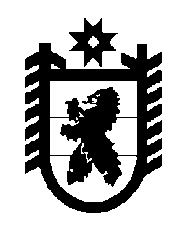 Российская Федерация Республика Карелия    УКАЗГЛАВЫ РЕСПУБЛИКИ КАРЕЛИЯО внесении изменений в Указ Главы Республики Карелия 
от 4 августа 2015 года № 75Внести в Перечень документов, обосновывающих  соответствие объектов социально-культурного и коммунально-бытового назначения, масштабного инвестиционного  проекта критериям, установленным Законом Республики Карелия от 16 июля 2015 года № 1921-ЗРК 
«О некоторых вопросах реализации подпункта 3 пункта 2 статьи 396 Земельного кодекса Российской Федерации», утвержденный Указом Главы Республики Карелия от 4 августа 2015 года № 75 (Собрание законодательства Республики Карелия, 2015, № 8, ст. 1509; 2016, № 8, 
ст. 1691), следующие изменения:1) в пункте 8 слова «Кадастровый паспорт земельного участка 
(в случае если в отношении земельного участка осуществлен кадастровый учет) или схема» заменить словом «Схема»;2) пункт 9 изложить в следующей редакции:«9. Выписка из Единого государственного реестра недвижимости об основных характеристиках и зарегистрированных правах на объект недвижимости (в случае если испрашиваемый земельный участок сформирован), выданная не ранее чем за 30 календарных дней до даты направления обращения.».Временно исполняющий обязанности
Главы Республики Карелия                                                  А.О. Парфенчиковг. Петрозаводск18 августа 2017 года№ 99